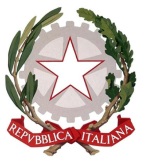 ISTITUTO D’ISTRUZIONE SUPERIORE “BENEDETTI-TOMMASEO”c.f. 94050340275 -  c.m. VEIS026004Castello n. 2835 - Cap.30122 VENEZIA Tel.041.5225369 (S. Giustina) - Tel. 041-5225276 (P. Martinengo)e-mail: VEIS026004@istruzione.it PEC : VEIS026004@pec.istruzione.it sito: www.liceobenedettitommaseo.edu.it Codice univoco dell’ufficio:   UFG655   
Al Dirigente ScolasticoI.I.S. “Benedetti-Tommaseo” – VeneziaDomanda d’iscrizione agli Esami Integrativi a.s. Io sottoscritt__  ________________________________  nat__ a __________________________________Il ___________________, residente a ___________________________ via _________________________n.______ cap______________ tel.________________________ cell._______________________________indirizzo e-mail__________________________________________________________________________proveniente dall’Istituto___________________________________________________________________di ______________________________, in possesso della promozione alla classe_____________________CHIEDOdi potermi iscrivere alla classe ______________   per l’a.s.  _______/_______  del(  )  Liceo Scientifico (  )  Liceo Scientifico opzione scienze applicate (  )  Liceo Linguistico(  )  Liceo delle Scienze Umane Allego certificato di promozione (o equivalente) alla classe interessata;programmi svolti nella scuola di provenienza;autocertificazione del proprio curriculum scolastico.Venezia, __________________			               _______________________________________  								       firma dello studente							_______________________________________								         firma del padre                                                                                                 ------------------------------------------------------------                                                                                                                          firma della madreIl Dirigente Scolastico, vista la domanda dello studente, sentiti i docenti interessati, autorizza lo studente  a sostenere gli esami integrativi  nelle discipline  delle  classi sotto evidenziate:	DISCIPLINA 							CLASSE 	1 	2	3	4______________________________________________ 			(  ) 	(  ) 	(  ) 	(  )______________________________________________			(  )	(  )	(  )	(  )______________________________________________			(  )	(  )	(  )	(  )______________________________________________ 			(  )	(  )	(  )	(  ) ______________________________________________			(  )	(  )	(  )	(  )______________________________________________			(  )	(  )	(  )	(  )Per l’iscrizione alla classe _________________ a.s. ____________Il candidato perfezionerà la domanda consegnando in segreteria l’attestato di versamento di  € 12,09   sul c/c 1016  all’Agenzia delle Entrate;Venezia, __________________																			   Il Dirigente Scolastico 							                                                 Prof. Michelangelo Filannino